GULBENES NOVADA DOMES LĒMUMSGulbenēPar dalību projektā „Bio Float” un finansējuma nodrošināšanuSaskaņā ar Eiropas teritoriālās sadarbības INTERREG programmas Igaunijas-Latvijas pārrobežu programmas 2021. – 2027.gada nosacījumiem tās 1.kārtā tika apstiprināts projekts „BioFloat” (“Floating islands as biodiversity pit stops and pollution cut outs towards more resilient cities”/“Peldošās salas kā bioloģiskās daudzveidības pieturas un piesārņojuma mazinātāji pilsētu adaptācijas veicināšanai”) ar identifikācijas Nr. EE-LV00026. Projektā iesaistījušies partneri no Latvijas un Igaunijas. Projekta vadošais partneris ir Latvijas Hidroekoloģijas institūts un projekta partneri ir Gulbenes novada pašvaldība, Cēsu novada pašvaldība, ALPS ainavu darbnīca, Latvijas ornitoloģijas biedrība, Igaunijas Dabaszinātņu universitāte un Stokholmas Vides institūta Tallinas centrs.Projekta „BioFloat” Nr. EE-LV00026 ietvaros tiks rasti risinājumi 3 pilotētu peldošo salu koncepciju veidā, lai inovatīvā veidā risinātu kopējās problēmas saistībā ar bioloģiskās daudzveidības samazināšanos un smagu, sarežģītu ūdens piesārņojumu mazināšanu pilsētu vai daļēji pilsētu ūdeņos, kā arī lai palielinātu kopējo izpratni par zaļo infrastruktūru kā bioloģiskās daudzveidības patvērumu pilsētā. Projekta ietvaros Gulbenes novadā plānots izvietot peldošo salu Gulbenes pilsētas Dzirnavu dīķī, kas ļaus monitorēt un dabiskā veidā attīrīt ūdenstilpi no ienākošajiem pilsētvides piesārņojumiem. Projekta īstenošanas laiks ir 48 mēneši, projekta uzsākšanas laiks ir 2023.gada septembra mēnesis un tā īstenošanu plānots pabeigt 2027.gada augusta mēnesī.Plānots, ka Gulbenes novada pašvaldības dalību projekta ieviešanā nodrošina un projektā tiek nodarbināti esošie Gulbenes novada pašvaldības administrācijas darbinieki: Attīstības un iepirkumu nodaļas projektu vadītāja/-as, Īpašumu pārraudzības nodaļas ainavu arhitekte un Gulbenes novada būvvaldes galvenā arhitekte, darba samaksu par projektā nostrādātajām stundām paredzot projekta attiecināmajās izmaksās.Projekta visas kopējās izmaksas ir 470 670,- EUR, no tām Gulbenes novada pašvaldības daļa projektā ir EUR 80 000,- (astoņdesmit tūkstoši euro), tajā skaitā atalgojuma izmaksu daļa ir EUR 26 496,-. Gulbenes novada pašvaldības projekta izmaksu daļa 80% apmērā  jeb EUR 64 000,- (sešdesmit četri tūkstoši euro) ir ERAF finansējums un 20% jeb EUR 16 000,- (sešpadsmit tūkstoši euro) – pašvaldības līdzfinansējums. Pamatojoties uz Pašvaldību likuma 10.panta pirmās daļas 21.punktu, kas nosaka, ka dome ir tiesīga izlemt ikvienu pašvaldības kompetences jautājumu; tikai domes kompetencē ir pieņemt lēmumus citos ārējos normatīvajos aktos paredzētajos gadījumos, Interreg Igaunijas-Latvijas pārrobežu programmas rokasgrāmatas nosacījumiem, atklāti balsojot: ar 13 balsīm "Par" (Ainārs Brezinskis, Aivars Circens, Anatolijs Savickis, Andis Caunītis, Atis Jencītis, Guna Pūcīte, Guna Švika, Gunārs Ciglis, Intars Liepiņš, Lāsma Gabdulļina, Mudīte Motivāne, Normunds Audzišs, Normunds Mazūrs), "Pret" – nav, "Atturas" – nav, "Nepiedalās" – nav, Gulbenes novada dome NOLEMJ:1. ATBALSTĪT Gulbenes novada pašvaldības dalību projektā Nr. EE-LV00026 „BioFloat”.2. NODROŠINĀT visā projekta ieviešanas laikā projekta realizācijai nepieciešamo līdzfinansējumu 20% jeb 16 000,00 EUR (sešpadsmit tūkstoši euro) apmērā no Gulbenes novada pašvaldības budžeta. 3. NODROŠINĀT projekta realizācijai nepieciešamo priekšfinansējumu EUR 40 480,- apmērā no Gulbenes novada pašvaldības budžeta 2024.gadam. 4. Par projekta “BioFloat” ieviešanu atbildīgs ir Attīstības un iepirkumu nodaļas vadītājs.5. Lēmuma izpildes kontroli veikt Gulbenes novada pašvaldības izpilddirektorei.Gulbenes novada domes priekšsēdētājs				A.CaunītisSagatavoja: Baiba Kalmane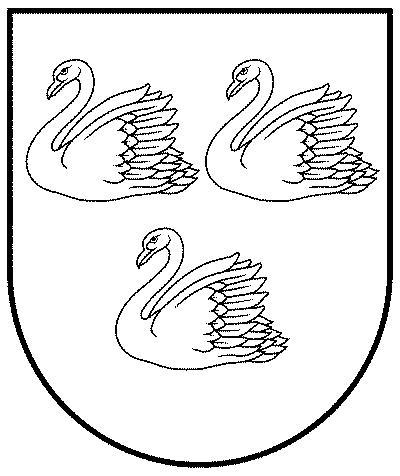 GULBENES NOVADA PAŠVALDĪBAReģ.Nr.90009116327Ābeļu iela 2, Gulbene, Gulbenes nov., LV-4401Tālrunis 64497710, mob.26595362, e-pasts; dome@gulbene.lv, www.gulbene.lv2023.gada 31.augustā                             Nr. GND/2023/853                             (protokols Nr.13; 94.p)